Муниципальное казенное общеобразовательное учреждение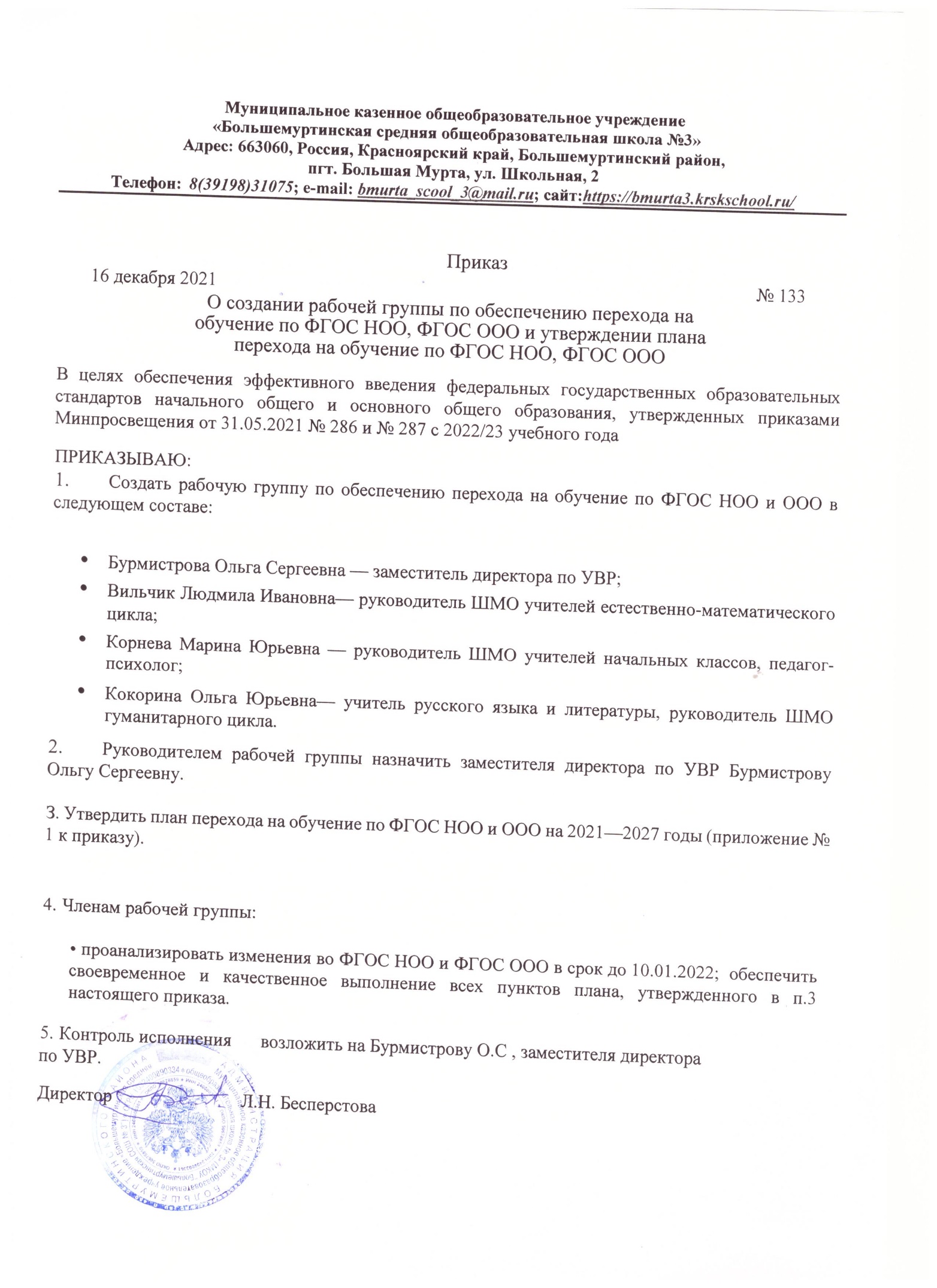  «Большемуртинская средняя общеобразовательная школа №3»Адрес: 663060, Россия, Красноярский край, Большемуртинский район, пгт. Большая Мурта, ул. Школьная, 2Телефон: 8(39198)31075; e-mail: bmurta_scool_3@mail.ru; сайт:https://bmurta3.krskschool.ru/                                                                                        Приказ	16 декабря 2021	№ 133О создании рабочей группы по обеспечению перехода на обучение по ФГОС НОО, ФГОС ООО и утверждении плана перехода на обучение по ФГОС НОО, ФГОС ОООВ целях обеспечения эффективного введения федеральных государственных образовательных стандартов начального общего и основного общего образования, утвержденных приказами Минпросвещения от 31.05.2021 № 286 и № 287 с 2022/23 учебного годаПРИКАЗЫВАЮ:Создать рабочую группу по обеспечению перехода на обучение по ФГОС НОО и ООО в следующем составе:Бурмистрова Ольга Сергеевна — заместитель директора по УВР;Вильчик Людмила Ивановна— руководитель ШМО учителей естественно-математического цикла;Корнева Марина Юрьевна — руководитель ШМО учителей начальных классов, педагог-психолог;Кокорина Ольга Юрьевна— учитель русского языка и литературы, руководитель ШМО гуманитарного цикла.Руководителем рабочей группы назначить заместителя директора по УВР Бурмистрову Ольгу Сергеевну.З. Утвердить план перехода на обучение по ФГОС НОО и ООО на 2021—2027 годы (приложение № 1 к приказу).Членам рабочей группы:• проанализировать изменения во ФГОС НОО и ФГОС ООО в срок до 10.01.2022;  обеспечить своевременное и качественное выполнение всех пунктов плана, утвержденного в п.3 настоящего приказа.Контроль исполнения	возложить на Бурмистрову О.С , заместителя директорапо УВР.Директор                            Л.Н. БесперстоваПриложение № 1 к приказу от 16.12.2021 № 133План перехода на обучение по ФГОС НОО, ОГОС ООО на 2021—2027 годыПлан перехода на обучение по ФГОС НОО, ОГОС ООО на 2021—2027 годыПлан перехода на обучение по ФГОС НОО, ОГОС ООО на 2021—2027 годыПлан перехода на обучение по ФГОС НОО, ОГОС ООО на 2021—2027 годыСрокМероприятиеОтветственныеДокумент по результатам мероприятияПроведение педсовета, посвященного постепенному переходу на новые ФГОС НОО и ФГОСОООПроведение педсовета, посвященного постепенному переходу на новые ФГОС НОО и ФГOС ОООДиректорПротокол педсоветаДекабрь 2021 годаСоздание рабочей группы по обеспечению перехода на обучение по ФГОС НОО и ФГОС ОООДиректорПриказ о создании рабочей группыЯнварь 2022 — февраль 2022 годаРазработка и реализация системы мониторинга образовательных потребностей (запросов) учеников и родителей (законных представителей) для проектирования учебных планов НОО и ООО в части, формируемой участниками образовательных отношений, и планов внеурочной деятельности НОО и ОООЗаместитель директора по УВРАналитическая справкаЯнварь 2022 — февраль 2022 годаРазработка и реализация моделей сетевого взаимодействия школы и учреждений дополнительного образования детей, учреждений культуры и спорта, СПО и вузов, учреждений культуры, которые обеспечивают реализацию ООП НОО и ООО в рамках перехода на новые ФГОС НОО и ОООЗаместитель директора по ВРДоговоры о сетевом взаимодействиимарт 2022 апрель 2022 годаАнализ необходимости доработки программы формирования универсальных учебных действий, включая вопросы финансовой грамотности и иные изменения ФГОСЗаместитель директора по УВРАналитическая справкаАпрель 2022 годаАнализ соответствия материально-технической базы школы требованиям ООП НОО и ООО, а также действующим санитарным и противопожарным нормам, нормам охраны трудаДиректорАналитическая запискаМарт 2022 годаАнализ имеющихся в школе условий и ресурсного обеспечения реализации обучения родному языку и родной литературе, а также второму иностранному языку в соответствии с требованиями новых ФГOС НОО и ОООЗаместитель директора по УВРАналитическая запискадо 25.05.2022Разработка проектов основных образовательных программ НОО и ООО школы, не включая рабочие программы учебных предметов, курсов, в том числе внеурочных, учебных модулей, рабочие программы воспитания, программы формирования УУД учебные планы, календарные учебные графики, планы внеурочной деятельности, календарные планы воспитательной работы, в соответствии с требованиями новых ФГОС НОО и ФГОС ОООРабочая группапроекты ООП НОО и ОООФевраль 2022-март 2022 годаАнализ соответствия электронной образовательной среды, доступности информационно-образовательной среды требованиям ФГОС, возможностей использования имеющихся средств обучения и воспитания в электронном виде, средств определения уровня знаний и оценки компетенций, подготовка предложений по совершенствованию информационно-образовательной средыДиректорАналитическая справкаФевраль 2022 — май 2022 годаРазработка приказов, локальных актов, которые регламентируют введение ФГОС НОО и ФГОС 000ДиректорПриказы, локальные акты школыдо 25.06.2022Разработка проектов рабочих программ учебных предметов, учебных курсов, в том числе внеурочной деятельности, учебных модулей, программ формирования УУД в соответствии с требованиями новых ФГОС НОО и ФГОС ОООРабочая группа, учителя-предметникиПроекты рабочих программ учебных предметов, учебных курсов, в том числе внеурочнойдеятельности, учебных модулей,программ формирования УУДдо 25.04.2022Разработка проектов учебных планов, календарных учебных графиков, планов внеурочной деятельности в соответствии с требованиями новых ФГОС НОО и ФГОС ООО с требованиями новых ФГОС НОО и ОООРабочая группаПроекты учебных планов, календарных учебных графиков, планов внеурочной деятельности НОО и ОООдо 23.05.2022Разработка проектов программ воспитания и календарных планов воспитательной работы в соответствии с требованиями новых ФГОС НОО и ФГOС ООО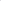 Рабочая группаПроекты программ воспитания и календарных планов воспитательной работы НОО и ОООдо 01.09.2022Утверждение основных образовательных программ НОО и ООО на 2022/23 учебный год на заседании педагогического советаДиректорПротокол заседания педагогического совета, приказдо 01 .09.2022Приведение в соответствие с требованиями новых ФГОС НОО и ООО должностных инструкций работников школыДиректорДолжностные инструкциидо 30.05.2023Разработка учебных планов, планов внеурочной деятельности для 1-2-х и 5-6-х классов по новым ФГОС НОО и ООО на 2023/24 учебный годРабочая группаУчебный планНОО, учебный план ООО, план внеурочной деятельности НОО, план внеурочной деятельности ОООдо 31.08.2023Разработка и утверждение рабочих программ педагогов по учебным предметам, учебным курсам, в том числе внеурочной деятельности, и учебным модулям учебного плана для 2-х и 6-х классов на 2023/24 учебный год в соответствии с требованиями новых ФГОС НОО и ОООРабочая группа, директорРабочие программы педагогов по учебным предметам, учебным курсам, в том числе внеурочной деятельности, и учебным модулям учебного плана для 2-х и 6-х классовдо 30.05.2024Разработка учебных планов, планов внеурочной деятельности для 1-3-х и 5-7-х классов по новым ФГОС НОО и ООО на 2024/25 учебный годРабочая группаУчебный планНОС), учебный план ООО, план внеурочной деятельности НОО, план внеурочной деятельности ОООдо 31.08.2024Разработка и утверждение рабочих программ педагогов по учебным предметам, учебным курсам, в том числе внеурочной деятельности, и учебным модулям учебного плана для 3-х и 7-х классов на 2024/25 учебный год в соответствии с требованиями новых ФГОС НОО и 000Рабочая группа, директорРабочие программы педагогов по учебным предметам, учебным курсам, в том числе внеурочной деятельности, и учебным модулям учебного плана для 3-х и 7-х классовдо 30.05.2025Разработка учебных планов, планов внеурочной деятельности для 1-4-х и 5-8-x классов по новым ФГОС НОО и ООО на 2025/26 учебный год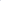 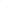 Рабочая группаУчебный планНОО, учебный план ООО, план внеурочной деятельности НОО, план внеурочной деятельности ООО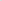 до 31.08.2025Разработка и утверждение рабочих программ педагогов по учебным предметам, учебным курсам, в том числе внеурочной деятельности, и учебным модулям учебного плана для 4-х и 8-х классов на 2025/26Рабочая группа, директорРабочие программы педагогов по учебным предметам, учебным курсам, в том числеучебный год в соответствии с требованиями новых ФГОС НОО и ОООвнеурочной деятельности, и учебным модулям учебного плана для 4- и 8-х классовдо 30.05.2026Разработка учебного плана, плана внеурочной деятельности для 5-9-x классов по новому ФГОС ООО на 2026/27 учебный годРабочая группаУчебный план ООО, план внеурочной деятельности ОООдо 31.08.2026Разработка и утверждение рабочих программ педагогов по учебным предметам, учебным курсам, в том числе внеурочной деятельности, и учебным модулям учебного плана для 9-х классов на 2026/27 учебный год в соответствии с требованиями новых ФГОС НОО и ОООРабочая группа, директорРабочие программы педагогов по учебным предметам, учебным курсам, в том числе внеурочной деятельности, и учебным модулям учебного плана для 9-х классовЕжегодноУтверждение списка УМК для уровней НОО и ОООЗаместитель директора по УВРПриказ об утверждении списка УМК с приложением данного списка 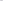 Ежегодно, в течение учебного года в соответствии с графикомОрганизация просветительских мероприятий, направленных на повышение компетентности педагогов школы и родителей учениковДиректор, заместитель директора по УВР, заместитель директора по ВРАналитические отчеты, пакет информационно-методических материаловВ течение всего периода с 2021 по 2027 годыОбеспечение консультационной методической поддержки педагогов по вопросам реализации ООП НОО и ООО по новым ФГOС НОО и ОООРуководители ШМО, заместитель директора по УВРПлан работы методического совета школы; планы работы ШМО, аналитическая справка заместителя директора по ВРЕжегодно в течение всего периода с 2021 по 2027 годыПоэтапная подготовка педагогических и управленческих кадров к постепенному переходу на обучение по новым ФГОС НОО и ФГОС ОООЗаместитель директора по УВРПлан-график повышения квалификацииВ течение всего периода с 2021 по 2027 годыРазмещение на сайте школы информационных материалов о постепенном переходе на обучение по новым ФГОС НОО и ФГОС ООООтветственные за ведение школьного сайтаСайт школы; пакет информационно-методических материаловЕжегодно с 2022 годаПроведение классных родительских собраний в 1 -х классах, посвященных обучению по новым ФГОС НООЗаместитель директора по УВРПротоколы классных родительских собраний в 1-хклассах, посвященных обучению по новым ФГОС НООВ течение всего периода 2022— 2027 годовОбеспечение координации сетевого взаимодействия участников образовательных отношений по реализации ООП НОО и ОООЗаместитель директора по ВРПакет документов по сетевому взаимодействиюЯнварь 2022 года, ежегодно в период с 2022 по 2027 годыДиагностика образовательных потребностей и профессиональных затруднений педагогических работников школы в условиях постепенного перехода на обучение по новым ФГОС НОО и ФГОС ОООЗаместитель директора по УВРАналитическая справкаМай, ежегодно с 2022 по 2025 годыПроведение классных родительских собраний в 4-х классах, посвященных обучению по новым ФГОС ОООЗаместитель директора по УВРПротоколы классных родительских собраний в 4-х классах,посвященных обучению по новым ФГОС ОООЕжегодно до 01.09. 2022-2026 годовКомплектование библиотеки УМК по всем предметам учебных планов для реализации новых ФГОС НОО и ООО в соответствии с Федеральным перечнем учебниковЗаместитель директора по УВР, библиотекарьУтвержденный список учебников, заявка на обеспечение школы учебниками